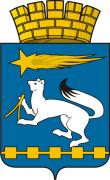 АДМИНИСТРАЦИЯ ГОРОДСКОГО ОКРУГА НИЖНЯЯ САЛДАП О С Т А Н О В Л Е Н И Е22.02.2019		                     				                             № 103 г. Нижняя Салда        8. Опубликовать настоящее постановление в газете «Городской вестник плюс» и разместить на официальном сайте администрации городского округа Нижняя Салда.        9. Контроль за исполнением настоящего постановления оставляю за собой. Глава городского округа                                                                       Е.В. МатвееваО предоставлении муниципальной гарантии городского округа Нижняя СалдаВ соответствии со статьями 115, 115.2, 117 Бюджетного кодекса Российской Федерации, Федеральным законом  от 06 октября 2003 года                   № 131-ФЗ «Об общих принципах организации местного самоуправления в Российской Федерации», Уставом городского округа Нижняя Салда, решением Думы городского округа Нижняя Салда от 15.11.2018 № 39/5 «Об утверждении Положения о порядке предоставления юридическим лицам муниципальных гарантий городского округа Нижняя Салда», решением Думы городского округа Нижняя Салда от 14.12.2018 № 41/1 «О бюджете городского округа Нижняя Салда на 2019 год и плановый период 2020 и 2021 годов» (с изменениями), постановлением главы городского округа Нижняя Салда от 13.02.2019 № 5 «О создании комиссии по предоставлению муниципальных гарантий городского округа Нижняя Салда»,  администрация городского округа Нижняя СалдаПОСТАНОВЛЯЕТ: 1. Предоставить муниципальную гарантию муниципальному унитарному предприятию «Салдаэнерго», место нахождения 624740, Свердловская область, город Нижняя Салда, ул. Ленина, д.19, ИНН 6623104190, КПП 662301001, ОГРН 1146623005495 в целях погашения задолженности за газ перед Акционерным обществом «Уралсевергаз - независимая газовая компания», место нахождения 620141, Российская Федерация, Свердловская область, город Екатеринбург, ул. Артинская д. 15, ИНН 6604008860, КПП 667801001,             ОГРН 1026600666432.2. Муниципальная гарантия предоставляется в сумме 25 000 000 (двадцать пять миллионов) рублей 00 копеек для осуществления своевременных расчетов по обязательствам за топливно-энергетические ресурсы, погашения задолженности за газ.3. Основанием для выдачи муниципальной гарантии является решение Комиссии по предоставлению муниципальных гарантий городского округа Нижняя Салда, оформленное протоколом от 22.02.2019 № 1.4. Считать вступлением в силу муниципальной гарантии дату подписания договора о предоставлении муниципальной гарантии.5. Срок действия муниципальной гарантии до 31.12.2019 года.6. Определить, что муниципальная гарантия выдается без права регрессного требования администрации городского округа Нижняя Салда (гаранта) к муниципальному унитарному предприятию «Салдаэнерго» (принципалу). 7. Отделу муниципальной службы, кадров и правовой работы администрации подготовить договор о предоставлении муниципальной гарантии городского округа Нижняя Салда и муниципальную гарантию городского округа Нижняя Салда.